RI F.Nowakowski Wykonaną pracę proszę przesłać do dnia 12.06                                                    Adres E mail         soswang@wp.plPraca na okres  08.06-12.06.2020Wpisz cyfrę dziesiątek i jedności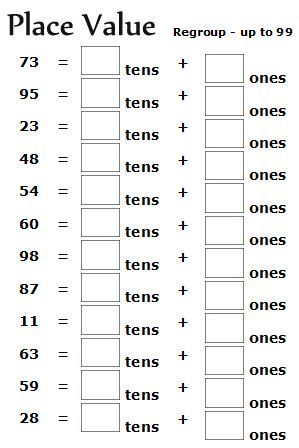 